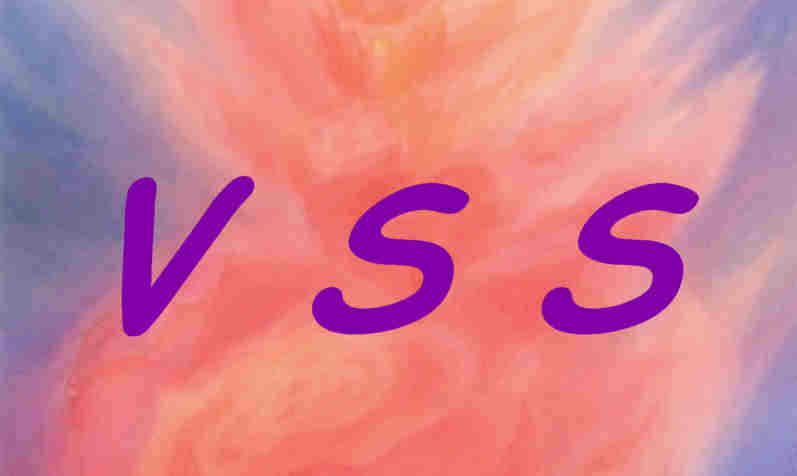 De zakelijke kant van Vrije School Studiecoaching, schooljaar (versie schooljaar 2021-2022)De dagen: dinsdagen, woensdagen, donderdagen (en evt. vrijdagen op speciale afspraak)De kosten:Deze bedragen € 25,- per keer. Bij twee keer per week huiswerkbegeleiding dus € 50,- per week.Bij drie keer per week € 20,- per keer, dus € 60,- per weekHet weekritme:De Studiecoaching werkt het beste met een vast ritme van minimaal 2 x per week. Sommige leerlingen komen 3 x per week. Vaak raad ik aan in het begin, als de leerling nieuw is, de eerste periode tussen twee vakanties 3 x per week te komen voor een “vliegende start” en daarna te kijken of verkleind kan worden naar 2 x per week.Leerlingen uit de 9e klassen en hoger (3e leerjaar en hoger) stappen wel eens over op 1 x per week, om geleidelijk af te bouwen en steeds meer op eigen koers te gaan varen.Maar het weekritme zal altijd maatwerk zijn, aangepast aan de behoefte van de leerling en natuurlijk ook aan wat voor de ouder(s) financieel haalbaar is. Reductie is in dat geval mogelijk.In de regel werken we 1 ½ - 2  uur per keer, of zoveel langer als nodig is om al het huiswerk dat te doen staat (zo veel mogelijk) af te krijgen, of zo lang als de leerling aan kan.Als er proefwerken of s.o.’s aan zitten te komen, mag de leerling (die minimaal 2 x per week huiswerkbegeleiding krijgt), vaker komen dan die afgesproken twee keer per week, totdat de toets achter de rug is. Ouders hoeven daarvoor niet extra te betalen.Je ontvangt per email telkens een declaratie per periode, die tussen twee vakanties ligt. Je krijgt de declaratie tegen het einde van de volgende perioden. Je hoeft dus niet vooraf te betalen. En ik houd precies bij hoeveel keer- en op welke dagen de leerling is geweest.Periode 01		van zomervakantie tot herfstvakantiePeriode 02		van herfstvakantie tot kerstvakantiePeriode 03		van kerstvakantie tot krokusvakantiePeriode 04		van krokusvakantie tot meivakantiePeriode 05		van meivakantie tot zomervakantieAls door ouders afgezegd moet worden, dan vraag ik die keer wel te vergoeden, want de huiswerkbegeleiding is een deel van mijn inkomen, waar ik op reken. Het is niet een “extraatje”. Hiervoor graag begrip. Is de leerling een langere periode ziek, bijv. meer dan een week, dan kan na overleg besloten worden die keren te laten vervallen.Opzeggen, of beëindigen van de huiswerkbegeleidingOuders kunnen telkens aan het einde van één van de vijf hier boven genoemde perioden (tussen twee vakanties), opzeggen. Dat betekent dus dat je alléén die periode nog betaalt en daarna stopt het.Bij lesuitval op schoolIs er op school lesuitval, waardoor leerlingen eerder uit zijn, dan mogen zij altijd eerder komen. Wel even bellen of een sms, of app sturen, als dat bekend wordt gemaakt op school naar 0622036676, zodat ik daar rekening mee kan houden.Mocht je nog vragen hebben, of als er nog onduidelijkheden zijn, aarzel niet te bellen, of te mailen:Tel: 030-6913046  of 0622036676 E-mail: vss@hotmail.nl Vriendelijke groet,Ruud Gersons Vrije School Studiecoaching (VSS)            